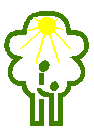 PROCEDURY BEZPIECZEŃSTWA W CZASIE EPIDEMII SARS – COV – 2I. PROCEDURY PRZYJĘCIA I ODBIORU UCZNIÓW OBOWIĄZUJĄCE PODCZAS ZAJĘĆ W PLACÓWCEZajęcia rewalidacyjne i rewalidacyjno-wychowawcze są prowadzone indywidualnie z każdym uczniem.Zgłoszenia uczniów na zajęcia i wszelkie zmiany w uczestnictwie w zajęciach są ustalane telefonicznie z wychowawcą klasy, który ustala harmonogram zajęć z nauczycielami rewalidacji. Następnie przekazuje informacje o zajęciach rodzicom.Zgłoszenia uczestników zajęć rewalidacyjno-wychowawczych rodzice dokonują do nauczycieli prowadzących zajęcia w tych zespołach.Do Ośrodka mogą przychodzić jedynie osoby zdrowe, bez jakichkolwiek objawów wskazujących na chorobę zakaźną.Ogranicza się przebywanie w placówce osób z zewnątrz wyłącznie do uczniów przyjmowanych zgodnie z ustalonymi harmonogramami.Rodzic/opiekun z dzieckiem zgłasza się punktualnie na określone zajęcia wg ustalonego wcześniej planu i punktualnie po zajęciach odbiera dziecko.Rodzice doprowadzają dzieci do placówki pojedynczo, do drzwi wejściowych, zachowując na podwórku szkolnym zasady dystansu społecznego.Podczas pierwszej wizyty rodzic/opiekun wypełnia ankietę pierwszego kontaktu, podpisuje zgody i oświadczenia, które są niezbędne w dalszej pracy
z uczniem (załącznik nr 1 i 2).Rodzic przekazuje dziecko przy drzwiach wejściowych osobie dyżurującej, która w jego obecności mierzy temperaturę. W przypadku wątpliwości zdrowotnych, osoba badająca temperaturę kontaktuje się z nauczycielem specjalistą, który rozpoczyna zajęcia z uczniem, w celu podjęcia dalszych decyzji co do jego uczestnictwa w zajęciach.Osoba dyżurująca przy wejściu pilnuje dezynfekcji rąk, zaprowadza ucznia do szatni oraz doprowadza na określone zajęcia.Uczniowie nie wnoszą do szkoły własnych rzeczy, przyborów, zabawek, telefonów komórkowych. Na terenie placówki, podczas zajęć oraz przerw, nie ma możliwości korzystania z telefonów komórkowych.